新乡先进群体教育基地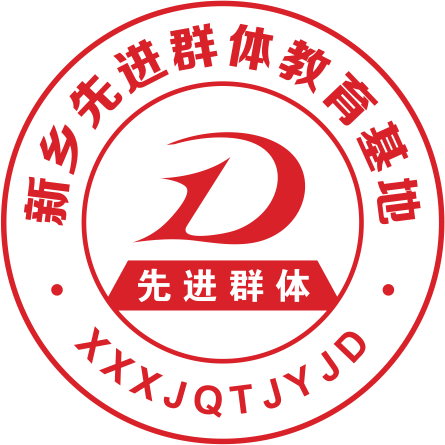 培训班前期准备事项登记表                                                         培训班编号：培训班名称培训日期学员人数饮食安排（需特殊安排的少数民族人数和事项）住宿安排单间         间住宿安排标间         间带  队职务：                    姓名：职务：                    姓名：开班仪式讲话领导和主持人讲话领导职务：               姓名：开班仪式讲话领导和主持人主持人职务：               姓名：接旗人（2人）职务：                    姓名：职务：                    姓名：接旗人（2人）职务：                    姓名：职务：                    姓名：学员名单以邮件方式发“学员信息表”至xxxjqtjwb@163.com（含学员姓名、性别、民族、职务、联系方式、身份证号等）以邮件方式发“学员信息表”至xxxjqtjwb@163.com（含学员姓名、性别、民族、职务、联系方式、身份证号等）备  注1、将学员按8—10人分成小组，并明确组长，便于管理；2、学员带齐身份证等相关证件；3、将临时支部人员、班组长名单随学员名单一同发至邮箱。1、将学员按8—10人分成小组，并明确组长，便于管理；2、学员带齐身份证等相关证件；3、将临时支部人员、班组长名单随学员名单一同发至邮箱。